GROUNDWORK LONDON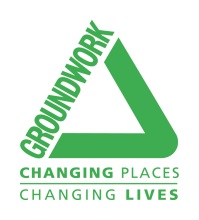 Supporting Statement – use tab button or click to complete the fieldsName:      Job Vacancy:      EXPERIENCE, KNOWLEDGE AND SKILLS When completing this section we would recommend you using the criteria headings of the Personal Specification and give examples of your experience, skills and training that show how you meet these, ensuring you also consider the Job Description provided. 